STAŇTE SA DOBROVOĽNÍKOM V ZARIADENÍ SOCIÁLNYCH SLUŽIEBPohoda seniorov, n.o.Hľadáte spôsob ako zmysluplne tráviť voľný čas? Ak chcete svoj čas a prítomnosť ponúknuť nášmu zariadeniu tak sa staňte dobrovoľníkom u nás.Zabezpečíme Vám kompletné zaškolenie potrebné pre prácu v našom zariadení.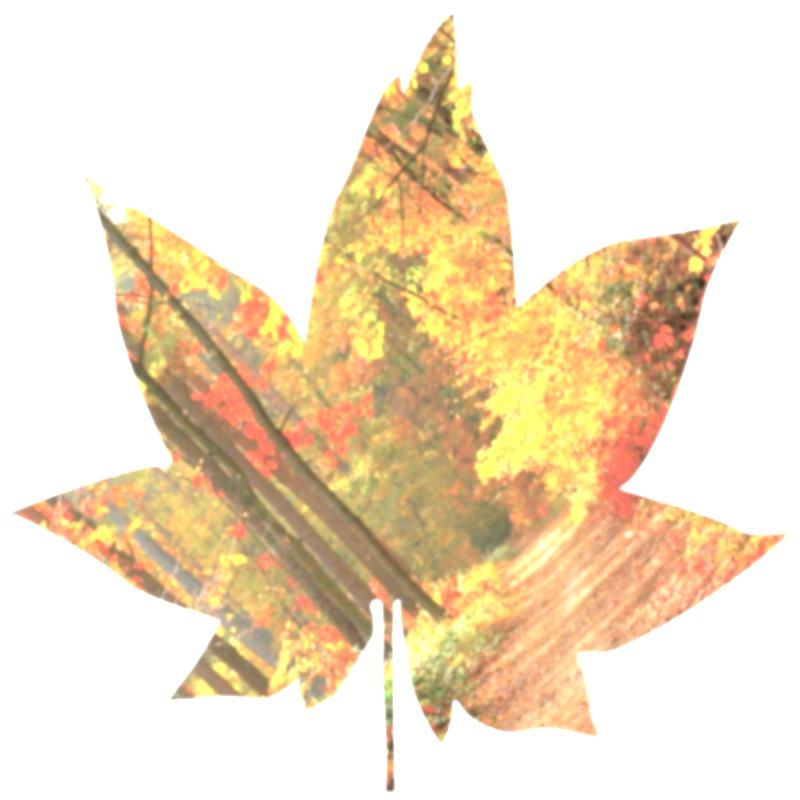 U nás v zariadení si môžete vybrať činnosť , ktorej by ste  sa chceli venovať:Práca s klientmi         Organizácia podujatí  a akcií                                Výzdoba zariadenia a úprava okoliaPráca s klientmiDobrovoľníci navštevujú klientov jednotlivo alebo spolu a  vykonávajú dobrovoľnícku činnosť - rozhovor, čítanie knihy, prechádzka, kresby, manuálna činnosť a niekedy len tichá prítomnosť.Organizácia podujatí a akciíDobrovoľníci môžu zariadeniu prispieť svojou kreativitou a zručnosťou pri organizovaní rôznych podujatí a akcií.  Zariadenie každoročne organizuje Deň otvorených dverí , Vianočné posedenie, akcia – „ Október - mesiac úcty k starším“, úzka spolupráca s miestnym Klubom dôchodcov v Galante, miestnou knižnicou a bilingválnym Gymnáziom či stretnutie s rôznymi umelcami.Výzdoba zariadenia a úprava okoliaDobrovoľníci v spoločnosti našich klientov môžu tráviť svoj čas v areáli zariadenia a to výsadbou a polievaním kvetín, pestovaním rôznych bylín, športovými aktivitami a pod.Benefity pre dobrovoľníkovMožnosť účasti na spoločenských akciách - posedenie s členmi z Klubu dôchodcov a pod. Dobrovoľníkovi je zabezpečený pitný režim, káva, čaj a strava.Dobrovoľník je obyčajný človek, ktorý robí neobyčajné veci.                                                                                               Mgr. Miriam Maasová v. r.                                                                                                 riaditeľka